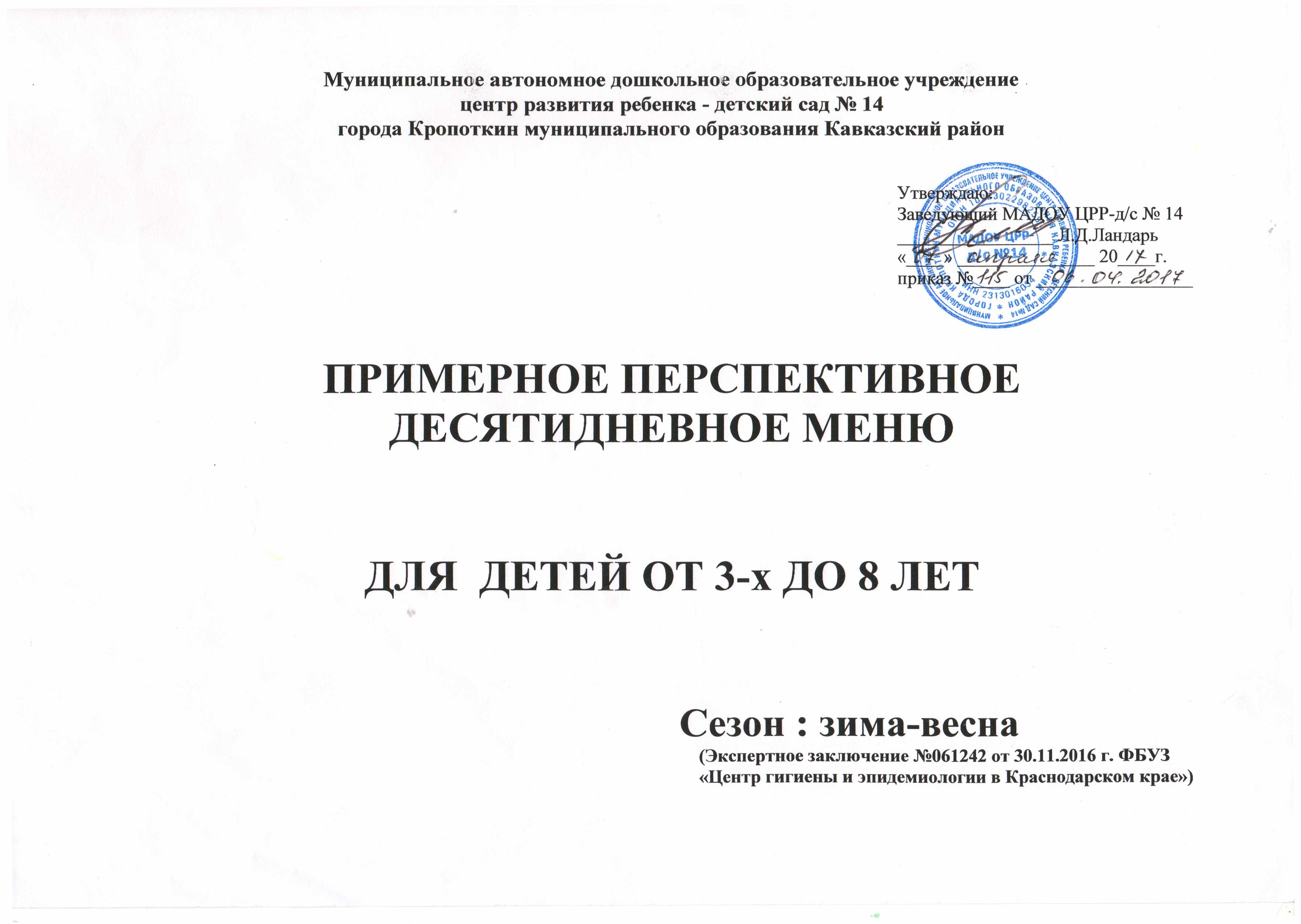 I день: понедельник    Неделя: первая                    Сезон: зима-весна					Возрастная категория:  3  - 8 летII день: вторник       Неделя: первая                    Сезон: зима-весна				Возрастная категория:  3  -8 летIII день: среда Неделя: первая                    Сезон: зима-весна 						Возрастная категория:  3 - 8 летIV день четверг: Неделя: первая                    Сезон: зима-весна					Возрастная категория:  3 - 8 летV день: пятница   Неделя: первая                    Сезон: зима-весна					Возрастная категория: 3 - 8 летVI день: понедельник Неделя: вторая                  Сезон: зима-весна					Возрастная категория: 3 - 8 летVII день: вторник Неделя: вторая                    Сезон: зима-весна	                                  Возрастная категория:  3 - 8 летVIII день: среда Неделя: вторая                    Сезон: зима-весна					Возрастная категория:  3 - 8 летIX день: четверг   Неделя: вторая                   Сезон: зима-весна					Возрастная категория:  3 - 8 летX день: пятница Неделя: вторая                    Сезон: зима-весна                         Возрастная категория:  3 - 8 летНакопительная  ведомость  за 10 дней (сад)№ рец.Прием пищи,наименованиеблюдаМассапорцииПищевые вещества (г)Пищевые вещества (г)Пищевые вещества (г)Энергетическая ценность (ккал)ВитаминымгВитаминымгВитаминымгМинеральные в-ва, мгМинеральные в-ва, мгБЖУВ1В2ССаFeЗавтракЗавтракЗавтракЗавтракЗавтракЗавтракЗавтракЗавтракЗавтракЗавтракЗавтракЗавтракКисель витаминизированный 50004,618,580,0840,480Кисель-5301Макаронные изд.отварные с сыром1006,055,0517,00137,500,040,05103,500,55Макаронные изд.-29Масло сливочное-2Сыр-11506Чай с сахаром1800,09013,554004,50,36Чай-заварка-0,4Сахар-13608Кондитерское изделие(пряник)402,361,8830146,40,03204,40,32114Хлеб пшеничный 201,520,169,84470,0220400,22II завтракII завтракII завтракII завтракII завтракII завтракII завтракII завтракII завтракII завтракII завтракII завтрак537Сок фруктово-ягодный1500,750,1515,15690,015310,52,1Обед Обед Обед Обед Обед Обед Обед Обед Обед Обед Обед Обед 113Овощи натуральные соленые810,6480,0811,37710,530,0164,0518,630,486Огурец соленый-85133Борщ с капустой и картофелем200/51,4648,52760,0388,2427,60,96Свекла-40Капуста свежая-20Картофель-21(22,23,24)Морковь-13Лук репчатый-10Масло растительное-4Томатная паста-3Сметана-5363Мясо отварное6016,3211,640,00169,800,030,007,802,10Мясо говядина-102Морковь-4Лук репчатый-3434Картофельное пюре1002,104,4010,9092,000,093,4026,000,70Картофель-113(122,130,137)Молоко-16Масло сливочное-4,5526Компот из свежих плодов1800,450,1820,7986,40,0183,8719,80,99Яблоки свежие-41Сахар-13114Хлеб пшеничный 201,520,169,84470,0220400,22115Хлеб ржаной352,310,4211,6960,90,063012,251,365ПолдникПолдникПолдникПолдникПолдникПолдникПолдникПолдникПолдникПолдникПолдникПолдник124Икра свекольная801,925,688,0873,60,0246,3265,21,36Свекла-76 Лук репчатый-17Томатная паста-22Масло растительное-7307Омлет натуральный907,75612,052,077146,810,0550,27773,411,385Яйцо-62Молоко-35Масло сливочное-3514Кофейный напиток с молоком1802,882,4314,3171,10,0361,17113,40,09Кофейный напиток-2Молоко-90Сахар-9114Хлеб пшеничный 201,520,169,84470,0220400,22Итого за I день:49,65448,441187,5141353,620,60334,377469,4713,426№ рец.Прием пищи,наименованиеблюдаМассапорцииПищевые вещества (г)Пищевые вещества (г)Пищевые вещества (г)Энергетическая ценность (ккал)ВитаминымгВитаминымгВитаминымгМинеральные в-ва, мгМинеральные в-ва, мгМинеральные в-ва, мгБЖУВ1В2ССаСаFeЗавтракЗавтракЗавтракЗавтракЗавтракЗавтракЗавтракЗавтракЗавтракЗавтракЗавтракЗавтракЗавтракКисель витаминизированный 50004,618,580,0840,4800Кисель-597Бутерброд с сыром и с маслом334,77,616,96115,620,0190,094128,780,280,28Сыр российский-13масло сливочное-5Хлеб пшеничный-15170Суп молочный с крупой гречневой 2004,825,1616,52131,800,061,28155,600,260,26Молоко-140Крупа гречневая-16Сахар-2масло сливочное-2508Какао  с молоком1802,882,6420115,20,641,0499,20,640,64Какао-порошок-2,4Молоко-90Сахар-15114Хлеб пшеничный 151,140,127,3835,250,017030,170,17II завтракII завтракII завтракII завтракII завтракII завтракII завтракII завтракII завтракII завтракII завтракII завтракII завтрак535Кисломолочный напиток1805,224,507,2090,000,0721,26216,000,180,18Ряженка-184обедобедобедобедобедобедобедобедобедобедобедобедобед113Овощи натуральные соленые810,8910,0812,8416,20,00812,158,10,8910,891Помидор соленый-87139Рассольник Ленинградский200/51,644,213970,0726,1412,40,74Картофель-80(86,92,100)Крупа пшеничная-4Морковь-10Лук репчатый-5Масло растительное-4Огурцы соленые-13Сметана-5351Биточки рыбные 8011,121,687,6890,40,0560,32280,480,48Треска филе-102Хлеб пшеничный-15Яйцо-5,6масло сливочное-1,5Молоко-11428Капуста тушеная1656,115,946,44103,950,06628,05100,651,651,65Капуста белокачанная-217масло сливочное-7Морковь-13Лук репчатый-12Томатная паста-13Мука пшеничная-2524Кисель из сока плодово-ягодного1800,180,10835,1142,20,00722,3419,80,180,18Сок пл.яг-54Крахмал картофельный-9Сахар-22114Хлеб пшеничный 201,520,169,84470,0220400,220,22115Хлеб ржаной352,310,4211,6960,90,063012,251,3651,365ПолдникПолдникПолдникПолдникПолдникПолдникПолдникПолдникПолдникПолдникПолдникПолдникПолдник319Запеканка из творога10815,52816,315,46273,9750,0450,388192,160,650,65Творог-91Крупа манная-8Яйцо-3Сахар-6Сметана-3Мука пшеничная-3масло сливочное-3449Соус молочный сладкий200,521,273,1426,10,00660,14618,020,030,03Молоко-15Мука пшеничная-1масло сливочное-0,8Сахар-2506Чай с сахаром (2-й вариант)1800,09013,554004,50,360,36Чай заварка-0,4Сахар-13Итого за II день:57,02948,299175,661283,5950,573857,018989,147,0617,061№ рец.Прием пищи,наименованиеблюдаПрием пищи,наименованиеблюдаМассапорцииПищевые вещества (г)Пищевые вещества (г)Пищевые вещества (г)Энергетическая ценность (ккал)ВитаминымгВитаминымгВитаминымгМинеральные в-ва, мгМинеральные в-ва, мгМинеральные в-ва, мгБЖУВ1В2ССаСаFeЗавтракЗавтракЗавтракЗавтракЗавтракЗавтракЗавтракЗавтракЗавтракЗавтракЗавтракЗавтракЗавтракЗавтракКисель витаминизированный 50004,618,580,0840,4800Кисель-5171171Суп молочный с мак. изд.2005,75,2618,981460,0760,92164,40,360,36Молоко-140Масло сливочное-2Сахар-2Вермешель-16508508Чай с молоком (1-й вариант)1801,351,1714,3172,90,361,17114,30,360,36Чай-заварка-0,9Сахар-13Молоко-45114114Хлеб пшеничный 201,520,169,84470,0220400,220,22607607Кондитерское изделие(вафли)451,261,48534,785157,50,01407,20,6750,675II завтракII завтракII завтракII завтракII завтракII завтракII завтракII завтракII завтракII завтракII завтракII завтракII завтракII завтрак537537Сок яблочный 1500,750,1515,15690,015310,52,12,1ОбедОбедОбедОбедОбедОбедОбедОбедОбедОбедОбедОбедОбедОбед1717Капуста квашеная641,0983,0611,8340,30,012218,329,280,3660,366Капуста квашеная-87Масло растительное-3148148Суп из овощей с фасолью2002,943,5212,2262,60,08812,5639,81,161,16Картофель-40(42,44,46)Капуста свежая-38Морковь-10Лук репчатый-10Фасоль-8Масло сливочное-4411411Плов из отварной птицы18013,7113,62632,48307,660,0261,1128,281,111,11Грудка куриная-178Масло растительное-9Лук репчатый-19Морковь-12Крупа рисовая-34527527Компот из смеси сухофруктов1800,45024,3990,0090,45251,351,35Смесь сухофруктов-22Сахар-13114114Хлеб пшеничный 201,520,169,84470,0220400,220,22115115Хлеб ржаной352,310,4211,6960,90,063012,251,3651,365ПолдникПолдникПолдникПолдникПолдникПолдникПолдникПолдникПолдникПолдникПолдникПолдникПолдникПолдник113113Овощи натуральные соленые810,8910,0812,8416,20,00812,158,10,8910,891Помидор соленый-87338338Рыба отварная8014,240,560,3263,200,0480,4818,400,320,32Минтай-134Лук репчатый-3Морковь-3434434Картофельное пюре1002,104,4010,9092,000,093,4026,000,700,70Картофель-113(122,130,137)Молоко-16Масло сливочное-4,5514514Кофейный напиток с молоком(2-й вариант)1802,882,4314,3171,100,0361,17113,400,090,09Кофейный напиток-1,8Молоко-90Сахар-9114114Хлеб пшеничный 201,520,169,84470,0220400,220,22Итого за III день:54,23936,643228,2351417,861,991258,71609,3911,50711,507№ рец.Прием пищи,наименованиеблюдаМассапорцииПищевые вещества (г)Пищевые вещества (г)Пищевые вещества (г)Энергетическая ценность (ккал)ВитаминымгВитаминымгВитаминымгМинеральные в-ва, мгМинеральные в-ва, мгМинеральные в-ва, мгБЖУВ1В2ССаСаFeЗавтракЗавтракЗавтракЗавтракЗавтракЗавтракЗавтракЗавтракЗавтракЗавтракЗавтракЗавтракЗавтракКисель витаминизированный 50004,618,580,0840,4800Кисель-599Бутерброд с маслом251,544,2810,3784,40,02204,60,230,23Масло сливочное-5Хлеб пшеничный-20171Каша из хлопьев овсяных «Геркулес»2008,5614,1231,52287,40,181,42154,61,71,7Крупа « Геркулес»-40Молоко-110Масло сливочное-4506Чай с сахаром1800,09013,554004,50,360,36Чай-заварка-0,4Сахар-13114Хлеб пшеничный 201,520,169,84470,0220400,220,22II завтракII завтракII завтракII завтракII завтракII завтракII завтракII завтракII завтракII завтракII завтракII завтракII завтрак118Фрукты свежие  1330,5320,53213,0362,510,0413,321,282,932,93Яблоко-149ОбедОбедОбедОбедОбедОбедОбедОбедОбедОбедОбедОбедОбед113Овощи натуральные соленые810,6480,0811,37710,530,0164,0518,630,3860,386Огурец соленый-85152Суп картофельный с макар.изд2002,162,2815,0689,000,0846,6012,200,760,76Картофель-80(86,92,100)макар.изд.-8Морковь-10Масло растительное-2Лук репчатый-10376Бифштекс рубленный 50/3014,489,0171,49144,840,035506,391,421,42Говядина котлетное мясо-76Масло сливочное-1,5452Соус сметанный натуральный300,926,372,0269,180,010,04525,470,060,06Сметана-30Мука пшеничная-2Масло сливочное-2179Картофель отварной1001,94,112,7950,113,9110,80,8Картофель-132(142,154,169)Масло сливочное-4524Кисель из сока плодово-ягодного1800,180,10835,10142,200,0072,3419,800,180,18Сок пл.яг-54Крахмал картофельный-9Сахар-22Кислота лимонная-0,3114Хлеб пшеничный 401,520,169,84470,0220400,220,22115Хлеб ржаной352,310,4211,6960,90,063012,251,3651,365ПолдникПолдникПолдникПолдникПолдникПолдникПолдникПолдникПолдникПолдникПолдникПолдникПолдник324Пудинг из творога с рисом10814,9814,7620,3278,640,050,2161260,720,72Творог-82Крупа рисовая-15Яйцо-8Сахар-7Сметана-3масло сливочное-3449Соус молочный сладкий200,521,273,1426,10,00660,14618,020,030,03Молоко-15Мука пшеничная-1масло сливочное-0,8Сахар-2535Кисломолочный напиток18095,7615,3156,60,0541,08214,20,180,18Йогурт-185Итого за IV день:62,3863,58219,7171720,800,81447,097661,4211,88111,881№ рец.Прием пищи,наименованиеблюдаМассапорцииПищевые вещества (г)Пищевые вещества (г)Пищевые вещества (г)Энергетическая ценность (ккал)ВитаминымгВитаминымгВитаминымгМинеральные в-ва, мгМинеральные в-ва, мгМинеральные в-ва, мгБЖУВ1В2ССаСаFeЗавтракЗавтракЗавтракЗавтракЗавтракЗавтракЗавтракЗавтракЗавтракЗавтракЗавтракЗавтракЗавтракКисель витаминизированный 50004,618,580,0840,4800Кисель-5266Каша «Дружба»2005,2611,6625,06226,20,081,32126,60,560,56Крупа рисовая-15Крупа пшенная-11Молоко-102Сахар-5Масло сливочное-5508Кофейный напиток с молоком1802,882,4314,3171,10,0361,17113,40,090,09Кофейный напиток -2Молоко-90Сахар-9609Кондитерское изделие(печенье)302,252,9422,32125,10,12408,70,630,63114Хлеб пшеничный 201,520,169,84470,0220400,220,22II завтракII завтракII завтракII завтракII завтракII завтракII завтракII завтракII завтракII завтракII завтракII завтракII завтрак535Кисломолочный напиток1805,224,507,2090,000,0721,26216,000,180,18Ряженка-184ОбедОбедОбедОбедОбедОбедОбедОбедОбедОбедОбедОбедОбед124Икра морковная1002,47,110,41150,037,9441,71,7Морковь-94Масло растительное-8Лук репчатый-21Томат паста-28149Суп картофельный с бобовыми2001,843,412,186,40,1566,9415,20,740,74Картофель-67(70,74,77)Крупа гороховая-16Морковь-10Лук репчатый-10Масло сливочное-4382Картофельная запеканка с мясом17019,8119,9816,073230,1793,621,252,982,98Говядина котлетное мясо-100Масло сливочное-8Картофель-187(200,215,233)Яйцо-3Мука пшеничная-2,5527Компот из смеси сухофруктов1800,45024,3990,0090,45251,351,35Смесь сухофруктов-22Сахар-13114Хлеб пшеничный 201,520,169,84470,0220400,220,22115Хлеб ржаной352,310,4211,6960,90,063012,251,3651,365ПолдникПолдникПолдникПолдникПолдникПолдникПолдникПолдникПолдникПолдникПолдникПолдникПолдник534Молоко кипяченое1805,224,508,6495,400,0722,34216,000,180,18Молоко-189583Булочка домашняя 80610,448,25310,590,080120,6660,666Мука пшеничная-55Масло растительное-11Сахар-8Яйцо-2Дрожжи прессованные -1,3118Фрукты свежие  1501,620,3614,5877,400,08108,0061,200,540,54Апельсин-195Итого за V день:56,8265,15235,291764,691,324129,84863,5811,31111,311№ рец.Прием пищи,наименованиеблюдаМассапорцииПищевые вещества (г)Пищевые вещества (г)Пищевые вещества (г)Энергетическая ценность (ккал)ВитаминымгВитаминымгВитаминымгМинеральные в-ва, мгМинеральные в-ва, мгМинеральные в-ва, мгБЖУВ1В2ССаСаFeЗавтракЗавтракЗавтракЗавтракЗавтракЗавтракЗавтракЗавтракЗавтракЗавтракЗавтракЗавтракЗавтракКисель витаминизированный 50004,618,580,0840,4800Кисель-5121Икра кабачковая(пром.произ.)400,763,563,0847,600,0082,8016,400,280,28307Омлет натуральный1109,4814,722,54179,350,0680,3489,681,691,69Яйцо-77Молоко-42Масло сливочное-4508Чай с молоком (1-й вариант)1801,351,1715,6678,300,0361,1758,500,4050,405Чай-заварка-0,4Сахар-13Молоко-45114Хлеб пшеничный 201,520,169,84470,0220400,220,22II завтракII завтракII завтракII завтракII завтракII завтракII завтракII завтракII завтракII завтракII завтракII завтракII завтрак537Сок фруктово-ягодный1500,750,1515,15690,015310,52,12,1ОбедОбедОбедОбедОбедОбедОбедОбедОбедОбедОбедОбедОбед113Овощи натуральные соленые810,6480,0811,37710,530,0164,0518,630,4860,486Огурец соленый-85136Свекольник со сметаной2001,743,569,6277,600,0527,3430,201,221,22Свекла-64Картофель-46(49,52,57)Морковь-10Лук репчатый-11 Масло сливочное-4Томатная паста-3Сметана-2394Тефтели из говядины8311,4510,547,22169,320,052,07515,771,8261,826Говядина котлетное мясо-61Масло сливочное-2Лук репчатый-32Хлеб пшеничный-11439Сложный гарнир(картофель отварной с капустой тушеной)1703,47,02637,39140,490,0925,8356,652,382,38Капуста свежая-96Картофель-112(120,129,140)Морковь-5Лук репчатый-6Масло растительное-3Томатная паста-7Масло сливочное-3Мука пшеничная-1526Компот из свежих плодов1800,450,1820,7986,40,0183,8719,80,990,99Яблоки свежие-41Сахар-13114Хлеб пшеничный 201,520,169,84470,0220400,220,22115Хлеб ржаной402,640,4813,3669,600,72014,001,561,56ПолдникПолдникПолдникПолдникПолдникПолдникПолдникПолдникПолдникПолдникПолдникПолдникПолдник319Запеканка из творога7812,4413,0312,39220,390,0360,31153,960,520,52Творог-73Яйцо-2,3Сахар-5Сметана-3Мука пшеничная-8,5масло сливочное-3449Соус молочный сладкий200,521,273,1426,10,00660,14618,020,030,03Молоко-15Мука пшеничная-1масло сливочное-0,8Сахар-2535Кисломолочный напиток18095,7615,3156,60,0541,08214,20,180,18Йогурт-185Итого за VI день:57,66861,847181,2971443,780,59756,011724,7914,10714,107№ рец.Прием пищи,наименованиеблюдаМассапорцииПищевые вещества (г)Пищевые вещества (г)Пищевые вещества (г)Энергетическая ценность (ккал)ВитаминымгВитаминымгВитаминымгМинеральные в-ва, мгМинеральные в-ва, мгМинеральные в-ва, мгБЖУВ1В2ССаСаFeЗавтракЗавтракЗавтракЗавтракЗавтракЗавтракЗавтракЗавтракЗавтракЗавтракЗавтракЗавтракЗавтракКисель витаминизированный 50004,618,580,0840,4800Кисель-597Бутерброд с сыром и с маслом334,77,616,96115,620,0190,094128,780,280,28Сыр российский-13масло сливочное-5Хлеб пшеничный-15262Каша пшеничная вязкая2008,6611,9039,04293,800,1421,38443,602,382,38Крупа пшеничная-50Молоко-106масло сливочное-10504Чай с лимоном(1-й вариант)1800,09013,6854,9001,264,500,360,36Чай-заварка-0,4Лимон-7Сахар-13114Хлеб пшеничный 201,520,169,84470,0220400,220,22II завтракII завтракII завтракII завтракII завтракII завтракII завтракII завтракII завтракII завтракII завтракII завтракII завтрак118Фрукты свежие (банан-195)1502,250,7531,51440,0615120,90,9                                                                                                                                   Обед                                                                                                                                   Обед                                                                                                                                   Обед                                                                                                                                   Обед                                                                                                                                   Обед                                                                                                                                   Обед                                                                                                                                   Обед                                                                                                                                   Обед                                                                                                                                   Обед                                                                                                                                   Обед                                                                                                                                   Обед                                                                                                                                   Обед                                                                                                                                   Обед0,625,21150,0512100,72113Овощи натуральные соленые810,8910,0812,8416,20,00812,158,10,8910,891Помидор соленый-87151Суп картофельный с клецками и мясом птицы200/200,962,087,0250,600,054,608,600,480,48Грудка куриная-31Картофель-53(57,62,67)Морковь-10Лук репчатый-10Масло растительное-2Клецки мучные №178201,161,1024,78833,760,0160,06213,670,130,13Мука пшеничная-6Яйцо-2Масло сливочное-0,7348Рыба, тушеная в  сметанном соусе1009,705,202,9097,000,0651,6031,500,500,50Минтай-83Морковь-24Лук репчатый-12Масло растительное-5451Соус сметанный280,434,2520,94632,280,010,023,390,030,03Мука пшеничная-1Масло сливочное-1Сметана-14434Картофельное пюре1002,104,4010,9092,000,093,4026,000,700,70Картофель-113(120,129,140)Молоко-16Масло сливочное-4,5527Компот из смеси сухофруктов1800,45024,3990,0090,45251,351,35Смесь сухофруктов-22Сахар-13114Хлеб пшеничный 201,520,169,84470,0220400,220,22115Хлеб ржаной402,640,4813,3669,600,72014,001,561,56ПолдникПолдникПолдникПолдникПолдникПолдникПолдникПолдникПолдникПолдникПолдникПолдникПолдник203Овощи в молочном соусе(1-й вариант)2004,0013,5016,00201,000,1017,2083,001,101,10Картофель-40(43,46,50)Капуста белокочанная-50Морковь-65Горошек зеленый (конс.)-32Масло сливочное-12444Соус молочный к блюдам (1-й вариант)752,575,216,6583,760,0320,48889,780,130,13Молоко-75Масло сливочное-4Мука пшеничная-4583Булочка домашняя 805,99910,39748,25310,590,08011,9970,670,67Мука пшеничная-55Масло растительное-12Сахар-11Яйцо-2Дрожжи прессованные -1,3514Кофейный напиток с молоком1802,882,4314,3171,10,0361,17113,40,090,09Кофейный напиток-1,8Молоко-90Сахар-9114Хлеб пшеничный 201,520,169,84470,0220400,220,22Итого за VII день:54,04369,87276,2891925,110,93162,874730,08712,2112,21№ рец.Прием пищи,наименованиеблюдаМассапорцииПищевые вещества (г)Пищевые вещества (г)Пищевые вещества (г)Энергетическая ценность (ккал)ВитаминымгВитаминымгВитаминымгМинеральные в-ва, мгМинеральные в-ва, мгМинеральные в-ва, мгБЖУВ1В2ССаСаFeЗавтракЗавтракЗавтракЗавтракЗавтракЗавтракЗавтракЗавтракЗавтракЗавтракЗавтракЗавтракЗавтракКисель витаминизированный 50004,618,580,0840,4800Кисель-5171Суп молочный с мак. изд.2005,75,2618,981460,0760,92164,40,360,36Молоко-140Масло сливочное-2Сахар-2Вермешель-15508Чай с молоком (1-й вариант)1801,351,1714,3172,90,361,17114,30,360,36Чай-заварка-0,9Сахар-13Молоко-45114Хлеб пшеничный 201,520,169,84470,0220400,220,22608Кондитерское изделие(пряник)402,361,8830146,40,03204,40,320,32II завтракII завтракII завтракII завтракII завтракII завтракII завтракII завтракII завтракII завтракII завтракII завтракII завтрак534Молоко кипяченое1805,224,508,6495,400,0722,34216,000,180,18Молоко-189ОбедОбедОбедОбедОбедОбедОбедОбедОбедОбедОбедОбедОбед124Икра свекольная 801,925,688,0873,60,0246,3235,21,361,36Свекла-77Масло растительное-7Лук репчатый-17Томат паста-22160Суп крестьянский с крупой 2001,704,0811,6490,000,0447,9221,000,580,58Картофель-27(29,31,33,)Капуста белокочанная-30Морковь-10Крупа перловая-8Масло растительное-4Лук репчатый-10375Плов из отварной говядины18013,6113,3935,42316,80,050,2916,562,022,02Говядина (бескостное мясо)-61Масло сливочное-7Лук репчатый-8Морковь-22Крупа рисовая-44537Сок фруктово-ягодный1800,900,1818,1882,800,0183,6012,602,522,52Сок яблочный-180114Хлеб пшеничный 201,520,169,84470,0220400,220,22115Хлеб ржаной402,640,4813,3669,600,72014,001,561,56ПолдникПолдникПолдникПолдникПолдникПолдникПолдникПолдникПолдникПолдникПолдникПолдникПолдник327Сырники из творога запеченные10016,0112,3420,68257,460,060,27136,730,670,67Творог-90Крупа манная-7Яйцо-3Сахар-10Сметана-3Мука пшеничная-7масло сливочное-1449Соус молочный сладкий200,521,273,1426,10,00660,14618,020,030,03Молоко-15Мука пшеничная-0,8масло сливочное-0,8Сахар-2535Кисломолочный напиток1805,224,507,2090,000,0721,26216,000,180,18Ряженка-184Итого за VIII день:59,9755,9211,441576,860,68328,097968,1710,5710,57№ рец.Прием пищи,наименованиеблюдаПрием пищи,наименованиеблюдаМассапорцииПищевые вещества (г)Пищевые вещества (г)Пищевые вещества (г)Энергетическая ценность (ккал)ВитаминымгВитаминымгВитаминымгВитаминымгМинеральные в-ва, мгМинеральные в-ва, мгМинеральные в-ва, мгБЖУВ1В1В2ССаСаFeЗавтракЗавтракЗавтракЗавтракЗавтракЗавтракЗавтракЗавтракЗавтракЗавтракЗавтракЗавтракЗавтракЗавтракЗавтракКисель витаминизированный Кисель витаминизированный 50004,618,580,080,0840,4800Кисель-5Кисель-599Бутерброд с масломБутерброд с маслом251,724,289,8884,40,020,0204,60,230,23Масло сливочное-5Масло сливочное-5Хлеб пшеничный-20Хлеб пшеничный-20306Яйцо вареноеЯйцо вареное202,552,30,1531,50,0150,0150110,50,5Яйцо-22,5Яйцо-22,5259Каша рисовая вязкаяКаша рисовая вязкая20011,8237279,40,060,061,421310,560,56Молоко-110Молоко-110Крупа рисовая-44Крупа рисовая-44Масло сливочное-10Масло сливочное-10514Кофейный напиток с молоком(2-й вариант)Кофейный напиток с молоком(2-й вариант)1802,882,4314,1371,100,0360,0361,17113,400,090,09Кофейный напиток-1,8Кофейный напиток-1,8Молоко-90Молоко-90Сахар-9Сахар-9114Хлеб пшеничныйХлеб пшеничный201,520,169,8447,000,0220,02204,000,220,22II завтракII завтракII завтракII завтракII завтракII завтракII завтракII завтракII завтракII завтракII завтракII завтракII завтракII завтракII завтрак118Фрукты свежие(яблоко-149)Фрукты свежие(яблоко-149)1330,530,5313,0362,5162,510,0413,321,282,932,93ОбедОбедОбедОбедОбедОбедОбедОбедОбедОбедОбедОбедОбедОбедОбедЗеленый горошек(пром.произв.)-90/1006013,800,7231,98181,620,480,480695,645,64138138Рассольник со сметаной200/51,484,0611,2887,600,0720,0728,0816,200,760,76Картофель-80(86,92,100)Огурец соленый-13Лук репчатый-10Масло растительное-4Сметана-5353353Фрикадельки рыбные8011,761,686,0886,40,0640,0640,24400,640,64Треска-87Хлеб пшеничный-11Яйцо-9Молоко-16179179Картофель отварной1001,94,112,7950,10,113,9110,80,8Картофель-132(141,152,165)Масло сливочное-4520520Кисель из яблок1800,090,1121,0686,400,0540,0541,6210,800,540,54Яблоки свежие-31Крахмал-7Сахар-18114114Хлеб пшеничный201,520,169,84470,0220,022040,220,22115115Хлеб ржаной352,310,4211,6960,90,060,06012,251,3651,365ПолдникПолдникПолдникПолдникПолдникПолдникПолдникПолдникПолдникПолдникПолдникПолдникПолдникПолдникПолдник362Рагу из овощейРагу из овощей702,406,4210,20108,000,070,079,1840,800,840,84Картофель-43Картофель-43Морковь-20Морковь-20Капуста белокачанная-25Капуста белокачанная-25Лук репчатый-9Лук репчатый-9Масло растительное-4Масло растительное-4Зеленый горошек-24/27Зеленый горошек-24/27462Соус томатныйСоус томатный300,321,122,0819,68000,471,350,110,11Мука пшеничная-1Мука пшеничная-1Масло сливочное-1Масло сливочное-1Томатная паста-5Томатная паста-5Сахар-0,5Сахар-0,5108Сосиска-55,5Сосиска-55,55514,0814,360188,650,020,020,39495,000,500,50506Чай с сахаром(2-й вариант)Чай с сахаром(2-й вариант)1800,09013,554000      4,50,360,36Чай-заварка-0,4Чай-заварка-0,4Сахар-13Сахар-13114Хлеб пшеничныйХлеб пшеничный201,520,169,8447,000,0220,02204,000,220,22Итого IX  за  день:Итого IX  за  день:66,7554,827229,11656,661,2381,23853,765994,716,52016,520№ рец.Прием пищи,наименованиеблюдаМассапорцииПищевые вещества (г)Пищевые вещества (г)Пищевые вещества (г)Энергетическая ценность (ккал)ВитаминымгВитаминымгВитаминымгМинеральные в-ва, мгМинеральные в-ва, мгМинеральные в-ва, мгБЖУВ1В2ССаСаFeЗавтракЗавтракЗавтракЗавтракЗавтракЗавтракЗавтракЗавтракЗавтракЗавтракЗавтракЗавтракЗавтракКисель витаминизированный 50004,618,580,0840,4800Кисель-597Бутерброд с сыром и с маслом334,77,616,96115,620,0190,094128,780,280,28Сыр российский-13масло сливочное-5Хлеб пшеничный-15298Макаронник 1005,403,8026,40162,000,060,5058,000,800,80Макаронные изд.-30Масло сливочное-2Молоко-40Сахар-4Яйцо-9Мука пшеничная-2449Соус молочный сладкий300,781,914,71339,150,010,2227,030,450,45Молоко-23Мука пшеничная-1масло сливочное-1Сахар-3508Какао  с молоком1802,882,6420115,20,641,0499,20,640,64Какао-порошок-2,4Молоко-90Сахар-15114Хлеб пшеничный 201,520,169,84470,0220400,220,22II завтракII завтракII завтракII завтракII завтракII завтракII завтракII завтракII завтракII завтракII завтракII завтракII завтрак537Сок яблочный1500,750,1515,15690,015310,52,12,1ОбедОбедОбедОбедОбедОбедОбедОбедОбедОбедОбедОбедОбед113Овощи натуральные соленые810,8910,0812,8416,20,00812,158,10,8910,891Помидор соленый-87147Щи из свежей капусты с картофелем2001,403,986,2266,400,04614,7827,200,640,64Картофель-32(34,37,40)Капуста белокочанная-50Морковь-13Томат паста-2Масло растительное-4Лук репчатый-10372Бефстроганов из отварной говядины8016,32010,161,68163,000,0370,53332,001,7591,759Говядина-67Морковь-7Лук репчатый-2451Соус сметанный  400,6164,2521,35246,120,0070,02816,960,440,44Сметана-20Мука пшеничная-1Масло сливочное-1243Каша гречневая рассыпчатая1005,705,2324,72168,700,1409,503,033,03Крупа гречневая-46Масло сливочное-4,5527Компот из смеси сухофруктов1800,45024,3990,010,4525,501,351,35Смесь сухофруктов-22Сахар-13114Хлеб пшеничный 201,520,169,84470,0220400,220,22115Хлеб ржаной402,640,4813,3669,600,72014,001,561,56ПолдникПолдникПолдникПолдникПолдникПолдникПолдникПолдникПолдникПолдникПолдникПолдникПолдник589Сдоба обыкновенная (плюшка)806,783,2746,95248,710,08011,970,7890,789Мука пшеничная-59Масло сливочное-4Сахар-6Яйцо-1,3Дрожжи прессованные -0,9535Кисломолочный напиток18095,7615,3156,60,0541,08214,20,180,18Йогурт-185118Фрукты свежие  1330,5320,53213,0362,510,0413,321,282,932,93Яблоко-149Итого за X день:61,87750,623246,9851707,710,78151,17570217,47417,474Продукты12345678910всегоФакт  на  1реб.N%Молоко, кисломолочн.3503204503504702004803504603103740374374100Творог-80-40-50-80-803303333100Сметана-20778208209099100Сыр-10-10-1111-11-535,35,3100Мясо (печень)83838393-83838512-60560,560,5100Птица (куры)----135----1352702727100Сарделька /сосиска/58585,85,8100Рыба (филе)--115-99---110-32432,432,4100Яйцо2035423122180542354521359009090100Картофель: с 01.09 по 31.107020020020020050501902021901552155,2155,2100С 31.10 по 31.127521520521521555552052152051660166166100С 31.12 по 28.028022523023023060602202302201785178,5178,5100С 29.02 по 01.099025024524023565652422502601942194,2194,2100Овощи 295.8180.8396.6165249436.8330.8180.8302.41602698269,8269,8100Фрукты свежие1601555155130255155515194694,694,6100Фрукты сухие516-16-21-16-17919,19,1100Соки 40126401264012640126401268308383100Хлеб ржаной4641414141414141414141541,541,5100Хлеб пшеничный6666706666666666666666466,466,4100Крупы, бобовые-25453537403560602035735,735,7100Макаронные изделия451015--30----1001010100Мука пшеничная63353694-34-6024124,124,1100Крахмал         6-6-6-6-6-3033100Сливочное масло1716181716171617182217417.417.4100Масло растит.1071110121738103919,19,1100Кондитерские изделия34-33-33--33-3316616,616,6100Чай0,50,50,50,50,50,50,50,50,50,550,50,5100Какао1-1-1-1-1-50,50,5100Кофейный напиток-2-2-2-2-21011100Дрожжи2--2------40,40,4100Сахар393939393939393939393903939100Соль 555555555550551001день2день3день4день5день6день7день8день9день10деньЗавтрак Яйцо отварноеИкра кабачковаяКаша молочная гречневая.Суп молочный вермишелевыйКаша молочная овсянаяКаша манная молочная  Плов сладкий с яблокомКаша пшенная молочнаяКаша молочная рисоваяКаша пшеничная молочная Каша ячневая мол.Завтрак Чай с лимономКофейный напиток на молокеКакао на молокеКофейный напиток  на молокеКакао на молокеЧай с лимономКакао на молокеКофейный напиток  на молокеКакао на молокеКофейный напиток на молокеЗавтрак Хлеб с масломХлеб с масломсырХлеб с масломХлеб с масломсырХлеб с масломХлеб с масломсыромХлеб с масломсырХлеб с масломХлеб с масломсырХлеб с масломЗавтрак Кондитерское изделиеКондитерское изделиеКондитерское изделиеКондитерское изделиеКондитерское изделие10часовЙогурт Сок Ряженка Сок Йогурт/Ряженка/СокЙогурт Сок РяженкаСок Обед Огурец свежийЗеленый горошекПомидор свежий Огурец свежий Свекла тушенаяПомидор свежий Зеленый горошек Помидор свежийОгурец свежийСвекла отварная тертаяОбед Суп картофельно- овощной  с гренкамиСуп вермишелевыйБорщ со сметанойСуп перловый со сметанойКулеш пшенный Суп с фасольюЩи со сметанойСуп гороховый с гренкамиСвекольник со сметанойСуп с клецками Обед Котлета говяжья с подливойЖаркое по -домашнемуПлов с мясомЗапеканка картофельная с мясомСуфле куриноеБиточки мясныеТефтели мясные с рисом Гуляш с подливойСарделька /Сосиска/отварная Котлета куринаяОбед  Вермишель отварная со слив.масломКапуста тушенаяПюре картофельноеГречка отварная с подливой Пюре картофельноеОбед Кисель из сока Компот из с/х фр.Кисель из сокаКомпот из с/х фр.Кисель из сокаКомпот из с/х фр.Кисель из сокаКомпот из с/х фр.Кисель из сокаКомпот из с/х фр.Обед Хлеб пшен.Хлеб пшен.Хлеб пшен.Хлеб пшен.Хлеб пшен.Хлеб пшен.Хлеб пшен.Хлеб пшен.Хлеб пшен.Хлеб пшен.Обед Хлеб ржанойХлеб ржанойХлеб ржанойХлеб ржанойХлеб ржанойХлеб ржанойХлеб ржанойХлеб ржанойХлеб ржанойХлеб ржанойПолдникБулка « Домашняя» Вареники ленивые со сметанойРыба тушеная с подливойПирожок с творогомУхарыбнаяЗапеканка твор.-вермиш. со сгущ.мол.ОмлетЗапеканка твор.-манная  со сметанойКотлета рыбнаяСырники со сметанойПолдникКартофель отварнойИкра кабачковаяПюре картофельное ПолдникКакао на молоке Чай с лимономЧай с лимономЧай с лимономЧай с лимономКофейный напиток  на молокеЧай с лимономЧай с лимономЧай с лимономЧай с лимономПолдникХлебпшеничныйХлеб пшеничныйХлеб пшеничныйХлеб пшеничныйФрукты свежиеФрукты свежиеФрукты свежиеФрукты свежиеФрукты свежие Фрукты свежие